Parishes of St John Vianney, West Denton andSt Cuthbert, ThrockleyParish Priest: Father Martin MorrisResident at: St John Vianney, Hillhead Parkway, West Denton, Newcastle upon Tyne NE5 1DPTelephone: 0191 2676063Email: stjohnvianneywestdenton@gmail.com Websites: www.stjohnvianneynewcastle.com             www.stcuthbertsthrockley.comWeek Commencing 19th May 20195th Sunday of EasterPrayer of the Church - Week 1 Easter, Year C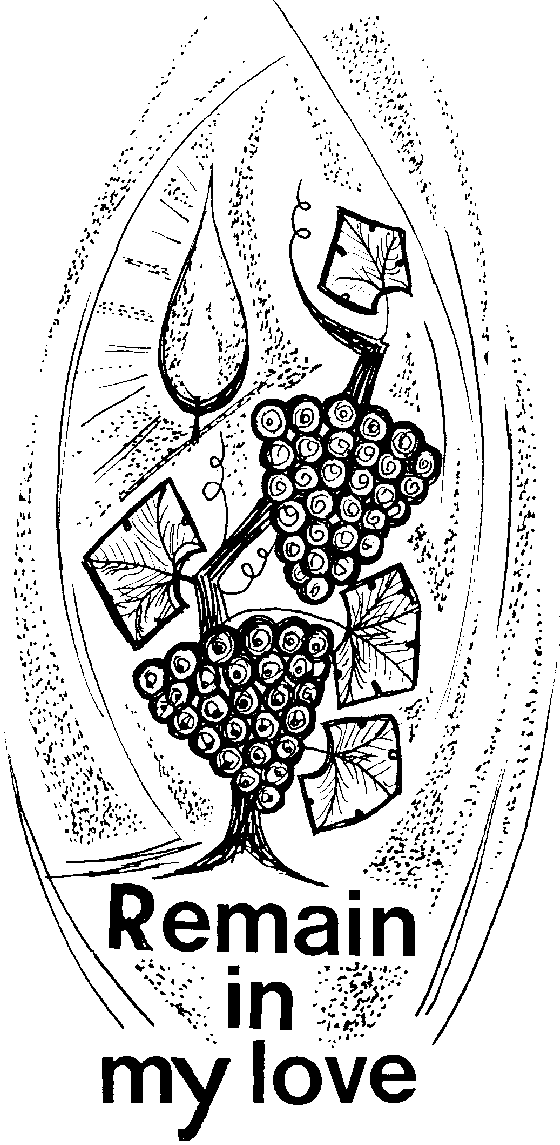 Visits to the Sick and Housebound - If you are aware of anyone who would like a visit, please contact Father Martin.Hospital Chaplaincy - Should you or a family member be going into the RVI or Freeman hospital and require a visit from the Hospital Chaplain, please contact the parish office.  Church Ministries and Prayers for the Sick - Please check the notice board each week for rotas and the names of our sick parishioners.Holy Souls and Masses for any Intentions - Envelopes are available in the porches should you wish to have a Mass said for any intention including anniversary of death and celebration Masses for special anniversaries and intentions.St John Vianney 200 Club - Please see notice boards for results of last draw.   Retiring Collection  - There will be a retiring collection this weekend for The Little Sisters of the Poor at St Joseph's.Father Paul Hannon, Missionary of Africa - Father Paul returned to the Father on 28th March and was buried with his religious family after his funeral on 5th April in Ealing, London, where he had lived for some time.  There will be a Memorial Mass at 12 noon on Saturday 25th May at St Robert's Church, Fenham, followed by refreshments.  His many friends, colleagues and ex-pupils of St John Vianney School are warmly invited to join members of his family in celebrating a life well lived in the service of Christ.  May he rest in peace.St Cuthbert's, Rewire - Because of the work in church, daily Mass will be offered in the presbytery for the next two weeks.  Saturday evening Mass will still be in church.  Please note, the knitting group is also cancelled on Thurday 30th May.Baptism Preparation - Our next preparation for baptism takes place on Wednesday 22nd May, 6.30 pm, at St John Vianney.  Anyone interested in receiving the sacrament of baptism in the coming months is most welcome.Holy Day of Obligation - The Feast of the Ascension is on Thursday 30th May.  We have two Masses - 10.00 am at St Cuthbert and 7.00 pm at St John Vianney.Seven Hour Prayer - Blackfriars Spirituality Group will be having a Seven Hour Prayer Vigil at St Robert's, Fenham, on Saturday 8th June, 3.00 pm-10.00 pm.  All are welcome to visit for a short while and spend some time in prayer.  See poster in porches for more details.Silver Jubilee - Father Martin invites all parishioners to a Mass of thanksgiving in St John Vianney church on Friday 28th June at 7.00 pm.  There will be a celebration afterwards in the grounds with entertainment and buffet.  It is also the Feast of the Sacred Heart of Jesus and the Bishops of England and Wales have dedicated this day as a day of 'Prayer for the Priesthood'.  All are welcome to Father Martin's Silver Jubilee celebration.  Pilgrimage to Walsingham, 14th-17th July - Parishioners going on the pilgrimage, please note the coach now leaves church at 10.00 am not 12 noon as previously planned.  Weekly Parish DiaryWeek Commencing 19th May 2019  Weekly Parish DiaryWeek Commencing 19th May 2019  Weekly Parish DiaryWeek Commencing 19th May 2019Day/DateSt John VianneySt CuthbertSaturday 18thW10.30 am-11.00 am Confession4.45 pm-5.15 pm   Confession5.30 pm   Vigil MassAnne McVittieSunday 19thW11.00 am   MassAlicia LockieMonday 20thW9.15 am     MassMary WalshTuesday 21stW6.00 pm     Exposition6.40 pm     Rosary7.00 pm     MassHector SandersonWednesday 22ndW9.00 am     Exposition9.35 am     Morning Prayer                      and Peace Rosary10.00 am   MassLiving and deceased membersof McGraw familyThursday 23rdW9.30 am     Exposition10.00 am   MassBrian McCoyFriday 24thW6.00 pm    Exposition6.30 pm    MassAnna Truman9.30 am   Mass - in St Cuthbert's primary schoolFather Jim KeaneSaturday 25thW10.30 am-11.00 am  Confession4.45 pm-5.15 pm   Confession5.30 pm   Vigil MassJoseph BujakowskiSunday 26thW11.00 am   MassPeople of the parish